385438, а.Ходзь, ул. Краснооктябрьская, 104, Ходзинское сельское поселение, Республика Адыгеятел.факс: 8(87770) 9-67-40E-mail: Xodzinskoe@mail.ru; сайт:  adm-hodz.ru                                                                                     ПОСТАНОВЛЕНИЕ                                                     Главы муниципального образованияХодзинское сельское поселение»«09 » февраля 2022г.                                              №6                                               а. Ходзь   Об утверждении  муниципальной программы «Поддержка и развитие малого и среднего  предпринимательства, физических лиц, не  являющихся индивидуальными  предпринимателями и применяющих специальный налоговый режим «Налог на профессиональный доход»  на территории  муниципального образования «Ходзинское сельское поселение» Кошехабльского района на 2022 год»       В соответствии с Федеральным законом от 06.10.2003 № 131-ФЗ «Об общих принципах организации местного самоуправления в Российской Федерации»,  статьей 14.1 Федерального закона от 24 июля 2007 года № 209-ФЗ «О развитии малого и среднего предпринимательства в Российской Федерации», статьей 179 Бюджетного кодекса Российской Федерации, руководствуясь Уставом муниципального образования  «Ходзинское сельское поселение»ПОСТАНОВЛЯЮ:1.Утвердить муниципальную программу «Поддержка и развитие малого и среднего предпринимательства, физических лиц, не  являющихся индивидуальными  предпринимателями и применяющих специальный налоговый режим «Налог на профессиональный доход»   на территории муниципального образования «Ходзинское сельское поселение» Кошехабльского района на 2022 год» (Приложение №1).   2.Утвердить Положение  о порядке оказания поддержки субъектам малого и среднего предпринимательства, физическим лицам, не  являющимся индивидуальными  предпринимателями и применяющим специальный налоговый режим «Налог на профессиональный доход» и организациям, образующим инфраструктуру поддержки субъектам малого и среднего предпринимательства на территории муниципального образования «Ходзинское сельское поселение» Кошехабльского района   (Приложение №2).3. Контроль за выполнением настоящего постановления оставляю за собой.            4.  Настоящее Постановление  обнародовать на информационном стенде в администрации   поселения  и разместить  на  официальном сайте администрации в сети Интернет  по   адресу: //adm-hodz.ru//            5. Настоящее Постановление вступает в силу со дня его обнародования.Глава муниципального образования«Ходзинское сельское поселение»                                   Р.М.Тлостнаков Приложение №1                                                                                                                                            к Постановлению главы                                                                                                                    МО «Ходзинское сельское поселение»                                                                                                                             от  «09» февраля  2022г. № 6    Муниципальная программа«Поддержка и развитие малого и среднего  предпринимательства, физических лиц, не  являющихся индивидуальными  предпринимателями и применяющих специальный налоговый режим «Налог на профессиональный доход»  на территории муниципального образования «Ходзинское сельское поселение» Кошехабльского района  на 2022 год» Состояние проблемы и обоснование необходимости ее решения программными методами 	По состоянию на 1 января 2022 года на территории  муниципального образования «Ходзинское сельское поселение» Кошехабльского района численность постоянного населения составило 2748 человек из них зарегистрировано 92 субъектов малого и среднего предпринимательства и 22 физических лиц, не  являющихся индивидуальными  предпринимателями и применяющих специальный налоговый режим «Налог на профессиональный доход» (далее - физические лица, применяющие специальный налоговый режим)  	В настоящее время на территории муниципального образования «Ходзинское сельское поселение» в малом и среднем бизнесе занято 135 человек.  Единый налог на вмененный доход, который платит большинство предпринимателей, более либеральный по сравнению с предыдущей системой налогообложения. Применение данной системы налогообложения способствует не только осуществлению, но и развитию торговой деятельности, а также снижает количество налоговых правонарушений. За счет налогов, поступающих от субъектов малого и среднего предпринимательства, формируется  доход бюджета поселения. Осуществляющих предпринимательскую деятельность (единый сельхозналог от КФХ)  составляет 5 % от бюджета поселения.	В настоящее время на территории поселения малый и средний бизнес получил наибольшее развитие в сфере розничной торговли.  Расширяется сектор предоставления бытовых услуг населению он предоставлен физическим лицам, применяющим специальный налоговый режим.	Положительные сдвиги наблюдаются в сельскохозяйственном бизнесе. Развивают свою деятельность крестьянские (фермерские) хозяйства, а также индивидуальные предприниматели в сфере сельскохозяйственного производства. Также для решения проблемы поддержки малого и среднего предпринимательства необходимо всестороннее взаимодействие органов власти и бизнеса, что позволит рассмотреть данный вопрос с разных точек зрения, и поможет выработать оптимальные решения, устранение которых возможно с использованием программно-целевого метода. 	Принятие программы позволит:оказать помощь начинающим предпринимателям в обучении или повышении образовательного уровня действующим предпринимателям через обучающие семинары, действующие на базах районных структур, через информационную поддержку;обеспечить доступ субъектов предпринимательства и физическим лицам, применяющим специальный налоговый режим к имуществу, свободного от прав третьих лиц, предназначенного для передачи во владение и (или) пользование на долгосрочной основе;обеспечить доступ к информационным материалам по вопросам развития малого и среднего предпринимательства, физическим лицам, применяющим специальный налоговый режим за счет размещения в средствах массовой информации, на официальном сайте администрации поселения.      Настоящая программа, направленная на достижение целей и задач развития системы малого и среднего предпринимательства, физическими лицами, применяющими специальный налоговый режим, в муниципальном образовании «Ходзинское сельское поселение», позволит согласовать и скоординировать совместные действия органов государственной власти, предпринимательских структур, общественных, организаций по развитию системы малого и среднего предпринимательства в Кошехабльском районе. 2.Цели и задачи ПрограммыОсновными целями Программы являются:повышение темпов развития малого и среднего предпринимательства и самозанятости  как одного из факторов социально-экономического развития муниципального образования «Ходзинское сельское поселение»;увеличение доли участия субъектов малого и среднего предпринимательства и физических лиц, применяющих специальный налоговый режим;повышение социальной эффективности деятельности субъектов малого и среднего предпринимательства (рост численности занятых в сфере малого и среднего предпринимательства, рост средних доходов и повышение уровня социальной защищенности работников малых и средних предприятий).Для достижения поставленных  целей  предусматривается решение следующих задач:-создание благоприятных условий для развития малого и среднего предпринимательства и самозанятости;-создание благоприятных условий для создания субъектов молодежного, семейного и социального предпринимательства и физических лиц, применяющих специальный налоговый режим; -развитие инфраструктуры поддержки субъектов малого и среднего предпринимательства и физических лиц, применяющих специальный налоговый режим;-совершенствование внешней среды для развития малого и среднего предпринимательства;- совершенствование имущественной поддержки субъектов малого и среднего предпринимательства и физических лиц, применяющих специальный налоговый режим; -информационная поддержка субъектов малого и среднего предпринимательства и физических лиц, применяющих специальный налоговый режим, и организаций, образующих инфраструктуру поддержки субъектов малого и среднего предпринимательства; - оказание организационной, методической, консультационной помощи и информационных услуг предпринимателям и физическим лицам, применяющим специальный налоговый режим. 3. Обоснование ресурсного обеспечения ПрограммыОбщий объем финансирования Программных мероприятий за счет средств  бюджета муниципального образования «Ходзинское сельское поселение» составляет  1,0 тыс. рублей.           Финансирование Программы может  осуществляться за счет привлеченных средств,  федерального и республиканского бюджетов, грантовых средств международных благотворительных фондов и прочее.4.Оценки эффективности и реализации ПрограммыСоциально-экономическими результатами реализации программных мероприятий являются:- ежегодное увеличение количества субъектов малого и среднего предпринимательства и физических лиц, применяющих специальный налоговый режим в муниципальном образовании «Ходзинское сельское поселение»;- ежегодное увеличение численности занятых в сфере малого и среднего предпринимательства и самозанятости в муниципальном образовании «Ходзинское сельское поселение»;- увеличение рабочих мест и снижение безработицы в муниципальном образовании «Ходзинское сельское поселение»;- увеличение доли малых и средних предприятий и физических лиц, применяющих специальный налоговый режим в структуре экономики поселения;- ежегодный рост налоговых поступлений в бюджет муниципального образования «Ходзинское сельское поселение»;       Прямая и косвенная экономическая эффективность мероприятий Программы заключается в существенном усилении влияния роли малого и среднего предпринимательства и самозанятости на развитие всех составляющих экономики муниципального образования «Ходзинское сельское поселение» Кошехабльского района.5. Критерии выполнения ПрограммыКритериями выполнения настоящей программы являются: -достижение поставленных задач; -увеличение налоговых поступлений;  -увеличение количества субъектов малого и среднего предпринимательства и физических лиц, применяющих специальный налоговый режим; -создание благоприятных условий для дальнейшего развития и существования субъектов малого и среднего предпринимательства и физических лиц, применяющих специальный налоговый режим.6. Механизм реализации Программы           Поддержка в рамках настоящей Программы предоставляется субъектам малого и среднего предпринимательства, отвечающим условиям, установленным статьей 4 Федерального закона от 24 июля 2007 года N 209-ФЗ "О развитии малого и среднего предпринимательства в Российской Федерации" и:- зарегистрированным в установленном порядке на территории муниципального образования «Ходзинское сельское поселение» Кошехабльского района;- не находящимся в стадии реорганизации, ликвидации или банкротства;- не имеющим просроченную задолженность по налоговым и иным обязательным платежам, а также по начисленным, но неуплаченным штрафам и пеням в бюджеты всех уровней и во внебюджетные фонды (за исключением задолженности, по которой оформлены в установленном порядке соглашения о реструктуризации, соблюдаются графики погашения задолженности и своевременно осуществляются текущие платежи).       Инфраструктурой поддержки субъектов малого и среднего предпринимательства на территории муниципального образования «Ходзинское сельское поселение» Кошехабльского района признается система коммерческих и некоммерческих организаций, соответствующих следующим требованиям:- организации зарегистрированы и осуществляют деятельность на территории муниципального образования «Ходзинское сельское поселение» Кошехабльского района;- организации осуществляют деятельность по оказанию поддержки субъектам малого и среднего предпринимательства и развитию малого и среднего предпринимательства;- организации не находятся в стадии приостановления деятельности, реорганизации, ликвидации или банкротства.    Предоставление поддержки организациям инфраструктуры осуществляется в соответствии с действующим законодательством и Программой.7. Приоритетные направления развития малого и среднего предпринимательства и физических лиц, применяющих специальный налоговый режимПрограмма предусматривает перспективные направления развития малого и среднего предпринимательства, физических лиц, применяющих специальный налоговый режим и приоритетные для поселения виды деятельности субъектов малого и среднего предпринимательства, которые служат удовлетворению первоочередных нужд населения, используют в основном местные виды ресурсов, включая сырьевые и трудовые, имеют положительные социальные последствия для жителей.К приоритетным видам деятельности в рамках реализации «Программы поддержки и развития малого и среднего предпринимательства на территории муниципального образования «Ходзинское сельское поселение» Кошехабльского района на 2021 год», которые будут стимулировать развитие малого и среднего предпринимательства, относятся:- создание на территории поселения рынка для торговли сельскохозяйственной и промышленной продукцией;- розничная торговля продовольственными и непродовольственными товарами;- производство и переработка сельскохозяйственной продукции; - сервисные услуги, благоустройство и обслуживание жилищного фонда. 8. Предложения по разработчикам, координаторам иисполнителям мероприятий ПрограммыЗаказчиком программы является Администрация муниципального образования «Ходзинское сельское поселение» Кошехабльского района, которая осуществляет контроль за ходом реализации Программы.Текущее управление Программой осуществляет координатор Программы,  администрация муниципального образования «Ходзинское сельское поселение» Кошехабльского района:- несет ответственность за реализацию Программы, осуществляет координацию исполнителей мероприятий Программы и других получателей бюджетных средств в части обеспечения целевого и эффективного использования федеральных и республиканских бюджетных средств, выделенных на ее реализацию;- разрабатывает в пределах своих полномочий правовые акты, необходимые для выполнения Программы;- обеспечивает организацию и проведение конкурсов (торгов) в соответствии с нормативно-правовыми актами Российской Федерации и Республики Адыгея, касающимися размещения заказа на закупки продукции, работу и услуги и по отбору исполнителей программных мероприятий;- осуществляет ведение отчетности по реализации Программы;- организует размещение в сети «Интернет» текста Программы, а также информации о ходе и результатах реализации Программы.Исполнители мероприятий Программы определяются в соответствии с настоящим постановлением.9.Ожидаемые результатыРеализация комплекса мер, заложенных в Программе, позволит:                                   - увеличить численность субъектов малого и среднего предпринимательства и физических лиц, применяющих специальный налоговый режим;- обеспечить ежегодный прирост объема товарной продукции и услуг;- создать новые рабочие места;- упростить доступ малых и средних предприятий, физических лиц, применяющих специальный налоговый режим к инвестиционным ресурсам;- поднять престиж предпринимателя, обеспечить его безопасность и социальную защищенность.Мероприятия по реализации муниципальной программы «Поддержка и развитие малого и среднего предпринимательства и физических лиц, применяющих специальный налоговый режим на территории муниципального образования «Ходзинское сельское поселение» Кошехабльский район на 2022 год»РЕСПУБЛИКА АДЫГЕЯМУНИЦИПАЛЬНОЕ ОБРАЗОВАНИЕ«ХОДЗИНСКОЕ СЕЛЬСКОЕ ПОСЕЛЕНИЕ»385438 а. Ходзь,ул. Краснооктябрьская , 104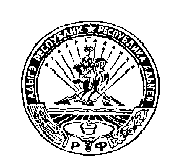 АДЫГЭ РЕСПУБЛИКМУНИЦИПАЛЬНЭ ГЪЭПСЫКIЭ ЗИIЭ  «ФЭДЗ КЪОДЖЭ ПСЭУПI»385438 къ. Фэдз,Краснооктябрьска иур №104Паспорт ведомственной целевой программыПаспорт ведомственной целевой программыСроки реализации ведомственной целевой программы2022 год в один этапРазработчик ведомственной целевой программыРабочая группа из специалистов администрации муниципального образования «Ходзинское сельское поселение»Участники ведомственной целевой программыМуниципальные служащие муниципального образования «Ходзинское сельское поселение»Наименование государственной Программы Российской Федерации, или наименование подпрограммы государственной Программы Российской Федерации, или наименование непрограммного направления деятельности.Постановление Правительства Российской Федерации от 19.04.2005 г. №239»Об утверждении положения о разработке, утверждении и реализации ведомственных целевых программ»-Федеральный закон от 24 июля 2007 года  № 209-ФЗ «О
 развитии малого и среднего предпринимательства  в Российской Федерации»;-Федеральный закон от 06 октября 2003 года № 131-ФЗ «Об общих принципах организации местного самоуправления в Российской Федерации»;-Указ Президента Российской Федерации от 15 мая 2008года № 797 «О неотложных мерах по ликвидации административных ограничений при осуществлении предпринимательскойРеквизиты документа, которым утверждена ведомственная целевая программаПостановление Главы муниципального образования «Ходзинское сельское поселение» от «09» февраля 2022 года     №6Цели ведомственной целевой программы и их назначение по годам реализациицелью программы является: - повышение темпов развития малого и среднего предпринимательства и самозанятости как одного из факторов социально-экономического развития муниципального образования «Ходзинское сельское поселение»;увеличение доли участия субъектов малого и среднего предпринимательства и физических лиц, применяющих специальный налоговый режим;повышение социальной эффективности деятельности субъектов малого и среднего предпринимательства (рост численности занятых в сфере малого и среднего предпринимательства, рост средних доходов и повышение уровня социальной защищенности работников малых и средних предприятий).Задачи ведомственной целевой программы     -создание благоприятных условий для развития малого и среднего предпринимательства и самозанятости;  -создание благоприятных условий для создания субъектов молодежного, семейного и социального предпринимательства и физических лиц, применяющих специальный налоговый режим;  -развитие инфраструктуры поддержки субъектов малого и среднего предпринимательства и физических лиц, применяющих специальный налоговый режим;-  совершенствование внешней среды для развития малого и среднего предпринимательства;- совершенствование имущественной поддержки субъектов малого и среднего предпринимательства и физических лиц, применяющих специальный налоговый режим; -информационная поддержка субъектов малого и среднего предпринимательства и организаций, образующих инфраструктуру поддержки субъектов малого и среднего предпринимательства и физических лиц, применяющих специальный налоговый режим;- оказание организационной, методической, консультационной помощи и информационных услуг предпринимателям, физическим лицам, применяющих специальный налоговый режим.Параметры финансового обеспечения реализации ведомственной целевой программы.Средства бюджета муниципального образования «Ходзинское сельское поселение»  – 1000 рублей.Наименование мероприятияОжидаемые результатыИсполнители мероприятияСрок
исполнения.I. ИМУЩЕСТВЕННАЯ ПОДДЕРЖКА I. ИМУЩЕСТВЕННАЯ ПОДДЕРЖКА I. ИМУЩЕСТВЕННАЯ ПОДДЕРЖКА I. ИМУЩЕСТВЕННАЯ ПОДДЕРЖКА  Формирование и обновление перечня имущества, свободного от прав третьих лиц, предназначенного для передачи во владение и (или) пользование на долгосрочной основе субъектам  малого и среднего предпринимательства и физическим лицам, применяющим специальный налоговый режим и организациям, образующим инфраструктуру поддержки субъектов  малого и среднего предпринимательства, обеспечение доступа субъектов предпринимательства к указанному перечнюмаркетинг спроса на аренду имущества, поиск возможностей для его удовлетворенияАдминистрация В январе и июле 2022 года размещать обновленный перечень имущества на сайте администрации Формирование базы данных пустующих площадей и объектов незавершенного строительства на территории муниципального образования «Ходзинское сельское поселение» для вовлечения их в хозяйственный оборотобеспечение доступа субъектов малого и среднего предпринимательства и физическим лицам, применяющим специальный налоговый режим к имущественным ресурсамАдминистрация Январь           2022 годаI1. ИНФОРМАЦИОННАЯ И КОНСУЛЬТАЦИОННАЯ ПОДДЕРЖКА I1. ИНФОРМАЦИОННАЯ И КОНСУЛЬТАЦИОННАЯ ПОДДЕРЖКА I1. ИНФОРМАЦИОННАЯ И КОНСУЛЬТАЦИОННАЯ ПОДДЕРЖКА I1. ИНФОРМАЦИОННАЯ И КОНСУЛЬТАЦИОННАЯ ПОДДЕРЖКА  Публикация в средствах массовой информации и на официальном сайте администрации в сети «Интернет» материалов по вопросам малого и среднего предпринимательства и физических лиц, применяющих специальный налоговый режимформирование положительного имиджа предпринимателя, распространение опыта предпринимательской деятельностиАдминистрация 2-е полугодие 2022 года Участие в республиканском конкурсе «Лидер малого и среднего бизнеса»формирование положительного имиджа предпринимателя, информирование общественностиАдминистрация1-е полугодие 2022 годаПредоставление информации об организации и проведении  совещаний, «круглых столов», для субъектов малого и среднего предпринимательства и физических лиц, применяющих специальный налоговый режим, по актуальным вопросам, в том числе:- в сфере налогообложения;          - по вопросам охраны труда, трудового законодательства, социального партнерства.повышение деловой активности субъектов малого и среднего предпринимательства и физических лиц, применяющих специальный налоговый режим,  выработка перспективных направлений для развития малого и среднего предпринимательства и физических лиц, применяющих специальный налоговый режим, формирование общественного мнения, обмен опытом.АдминистрацияВ течение      2022 годаОрганизация участия предпринимателей и физических лиц, применяющих специальный налоговый режим в  районной и республиканской ярмарке,  ярмарках выходного дня в поселении,  создание коллективных стендов малых и средних предприятий и физических лиц, применяющих специальный налоговый режим, поселения на выставочных мероприятияхпродвижение продукции субъектов малого и среднего предпринимательства и физических лиц, применяющих специальный налоговый режим на региональный и межрегиональные рынкиАдминистрацияВ течение      2022 годаПроведение консультаций:по вопросам применения действующего законодательства регулирующего деятельность субъектов малого и среднего предпринимательства и физических лиц, применяющих специальный налоговый режим; по вопросам организации торговли и бытового обслуживания; по вопросам предоставления в аренду муниципального имущества;по вопросам предоставления в аренду земельных участков;знание действующего законодательства Российской Федерации  и Республики Адыгея для оказания  поддержки и развития малого и среднего предпринимательства и физических лиц, применяющих специальный налоговый режим. АдминистрацияВ течение      2022 годапри внесении изменений в законодательство Организация встреч по обмену опытом, открытых семинаров для субъектов малого и среднего предпринимательства и физических лиц, применяющих специальный налоговый режим.распространение предпринимательской деятельностиАдминистрацияВ течение      2022 года Оказание помощи по формированию пакета документов на получение субсидий и грантов для субъектов малого и среднего предпринимательства и физических лиц, применяющих специальный налоговый режимподдержка предпринимателей, осуществляющих сельскохозяйственную деятельностьАдминистрацияВ течение      2022 года